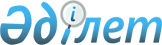 О внесении изменений и дополнения в совместные постановление акимата Карагандинской области от 21 сентября 2017 года № 59/02 и решение Карагандинского областного маслихата от 29 сентября 2017 года № 224 "О внесении изменений в административно-территориальное устройство Жанааркинского района Карагандинской области"Совместные постановление акимата Карагандинской области от 9 декабря 2021 года № 88/02 и решение Карагандинского областного маслихата от 9 декабря 2021 года № 140. Зарегистрированы в Министерстве юстиции Республики Казахстан 27 декабря 2021 года № 26125
      Акимат Карагандинской области ПОСТАНОВЛЯЕТ и Карагандинский областной маслихат РЕШИЛ:
      1. Внести в совместные постановление акимата Карагандинской области от 21 сентября 2017 года № 59/02 и решение Карагандинского областного маслихата от 29 сентября 2017 года № 224 "О внесении изменений в административно-территориальное устройство Жанааркинского района Карагандинской области" (зарегистрировано в Реестре государственной регистрации нормативных правовых актов № 4366) следующие изменения и дополнение:
      в тексте на русском языке абзац третий подпункта 4) пункта 1 изложить в новой редакции, текст на казахском языке не меняется:
      "территорию села Талдыбулак, исключив ее из состава Байдалыбийского сельского округа;";
      абзац четвертый подпункта 4) пункта 1 изложить в новой редакции:
      "территорию села Алгабас, исключив ее из состава Сейфуллинcкого сельского округа;";
      пункт 1 дополнить подпунктом 5) следующего содержания:
      "5) установить границу Талдыбулакского сельского округа общей площадью 90 755 гектаров;
      установить границу Сейфуллинского сельского округа общей площадью 190 744 гектаров;
      установить границу Байдалыбийского сельского округа общей площадью 57 060 гектаров.".
      2. Настоящие совместные постановление и решение вводится в действие по истечении десяти календарных дней после дня его первого официального опубликования.
					© 2012. РГП на ПХВ «Институт законодательства и правовой информации Республики Казахстан» Министерства юстиции Республики Казахстан
				
      Аким Карагандинской области

Ж. Қасымбек

      Секретарь областного маслихата

С. Утешов
